Polytechnická výchova – Pečeme muffinyRecept:							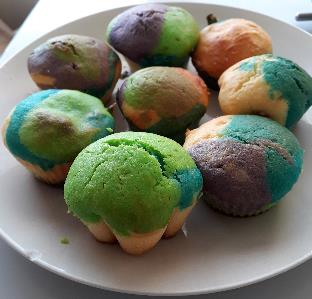 Pro rodiče: Hodně trpělivostiPro děti: Spousta zábavyNa muffiny:2 vajíčka500g bílého jogurtu 2 hrnky mouky (1 hladké, 1 polohrubé nebo jakou máte)1 hrnek cukru (moučka, krystal)½ hrnku olejePrášek do pečivaVanilkový cukrNa duhové potravinářské barvivo (žlutá, modrá, červená)Postup:V jedné misce rozmícháme vajíčka, jogurt, olej.Ve druhé mouku, cukr, vanil. cukr, prášek do pečiva.Tekutou směs nalijeme do mouky a zamícháme.Plníme do formiček na muffiny.Na duhové: rozdělíme těsto do mističek dle počtu barev, které děti vymyslí.  Použijeme základní barvy, nebo si namícháme svoje (žlutá + modrá =zelená; modrá + červená= fialová; žlutá + červená = oranžová). Intenzitu barev ovlivníme množstvím přidané barvy.Pořádně zamícháme a plníme do formiček lžičkou (více barev do jedné formičky).Pečeme na 170°C (horkovzduch) cca 15-20min., nebo dokud zapíchnutá špejle nevyjde suchá.DOBROU CHUŤ